«Неделя Здоровья 2020»Каждый год в нашем детском саду проходит Неделя Здоровья. С 10по 14 марта в нашем детском садике прошла очередная зимняя неделя здоровья. Воспитанники всего детского сада, от мала до велика, принимали активное участие в оздоровительных мероприятиях.    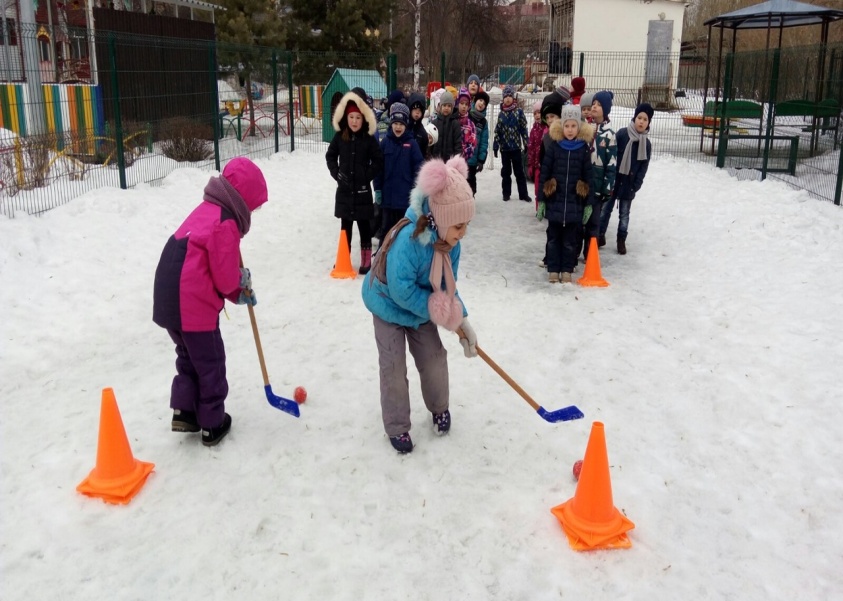 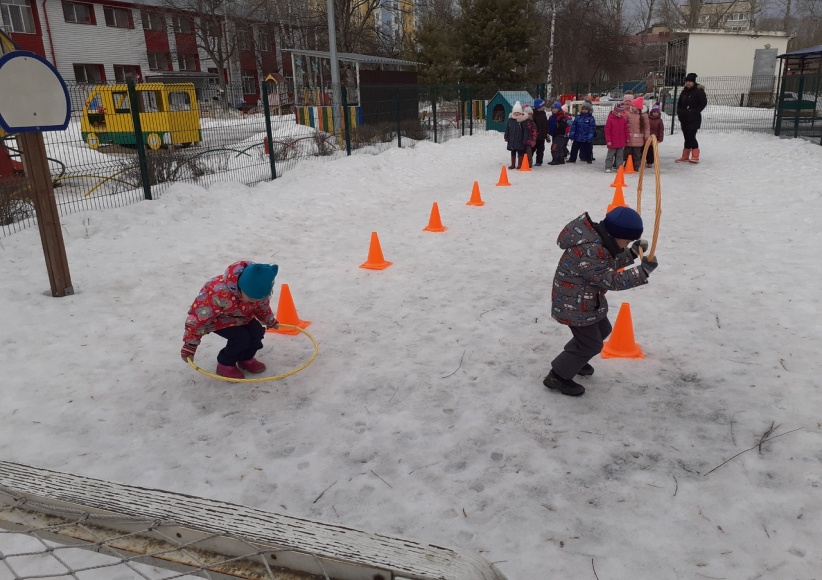 Помимо ежедневных систематических утренних гимнастик, с воспитанниками проводились беседы о здоровом образе жизни , показывались мультфильмы и  презентации.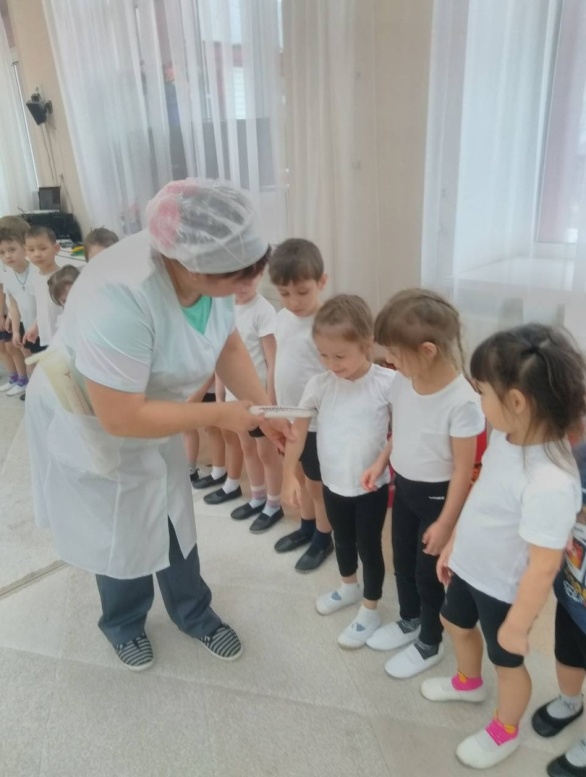 В каждой группе проводились оздоровительные мероприятия и спортивные досуги. В подготовительных группах «Звездочки», «Солнышко» и «Гномики» прошло  оздоровительное мероприятие на свежем воздухе .Детям были вручены грамоты за активное участие. В старших группах прошли «Весёлые старты».                 А к малышам приходила сестра доктора Айболита, чтобы научить находить новые тропинки здоровья .   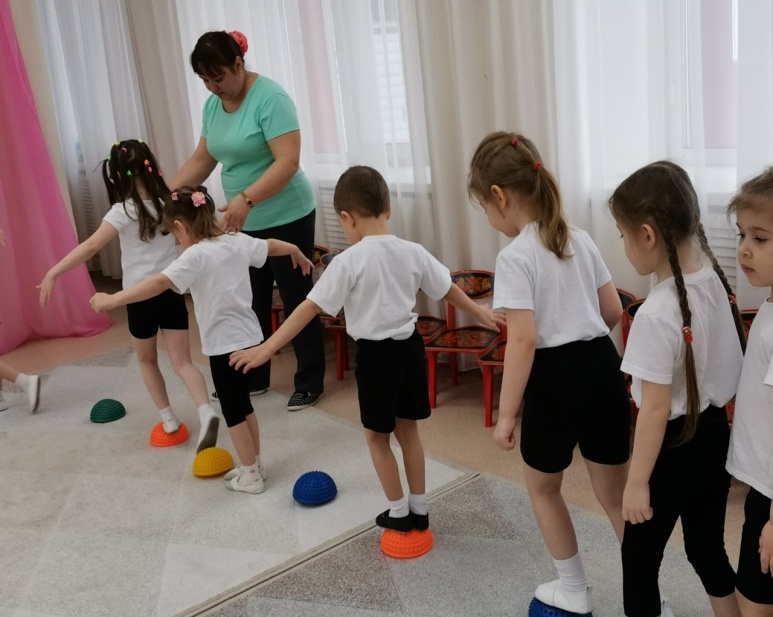 Здоровья Вам и Вашим детям!Инструктор по физической культуре               Туренко И.И.